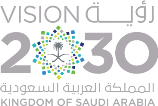 الأسماءمهارات الاتصالمهارات القيادةمهارات الوقتالمهارات الرقميةالعرض الختاميفكرة المشروعالنموذج الأوليالمنتج النهائيالمجموع